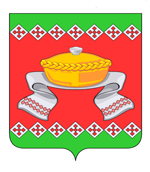 РОССИЙСКАЯ ФЕДЕРАЦИЯОРЛОВСКАЯ ОБЛАСТЬСОСКОВСКИЙ РАЙОННЫЙ СОВЕТ НАРОДНЫХ ДЕПУТАТОВРЕШЕНИЕОт 27 декабря                                                                                   №   201                                                               О приеме Администрацией Сосковского района                                                    осуществления части полномочий сельских                                                              поселений Сосковского района  по осуществлению                                                                       внутреннего муниципального финансового контроляПринято                                                                                                                      Сосковским районным                                                                                                         Советом народных депутатов                                                                                              27 декабря  2018 года	Руководствуясь частью 4 статьи 15 Федерального закона Российской Федерации от 06.10.2003 года №131-ФЗ «Об общих принципах организации местного самоуправления в Российской Федерации», статьей 269.2 Бюджетного Кодекса Российской Федерации, Уставом муниципального образования Сосковский муниципальный района Орловской области, Сосковский районный Совет народных депутатов РЕШИЛ:1.  Принять Администрацией Сосковского района исполнение полномочий по осуществлению внутреннего муниципального финансового контроля Алмазовского,  Алпеевского,  Кировского, Лобынцевского,  Мураевского,  Рыжковского  и Сосковского сельских поселений Сосковского района Орловской области.                                                                                                                   2.  Заключить с Администрациями  Алмазовского,  Алпеевского,  Кировского, Лобынцевского, Мураевского,  Рыжковского  и Сосковского сельских поселений Сосковского района Орловской области Соглашения о передаче полномочий по осуществлению внутреннего муниципального финансового контроля согласно приложению.                                                                                                                                      3.  Соглашения о передаче части полномочий заключаются на срок 3 года и действуют с 01 января 2019 года по 31 декабря 2021 года.4.  Настоящее решение вступает в силу с 1 января 2019 года и подлежит опубликованию в «Информационном Вестнике Сосковского района».Заместитель председателя Сосковского районного Совета народных депутатов                                                            М. В. КорниенкоГлава Сосковского района                                                               Р. М. СилкинПриложение                                                                                                                                        к решению Сосковского районного                                                                                     Совета народных депутатов от 27 декабря 2018года №201СОГЛАШЕНИЕо передаче полномочий по внутреннему муниципальному финансовому контролю и по проведению анализа главными администраторами бюджетных средств внутреннего финансового контроля и внутреннего финансового аудитаАдминистрация ___ сельского поселения в лице Главы ____ сельского поселения _____, действующего на основании Устава, ___ сельского поселения, и Администрация Сосковского района в лице Главы Сосковского района Силкина Романа Михайловича, действующего на основании Устава, Сосковского района Орловской области, именуемые в дальнейшем «Стороны», в целях эффективной реализации возложенных бюджетных полномочий на основании  части 4 статьи 15 Федерального закона Российской Федерации от 06.10.2003 № 131-ФЗ «Об общих принципах организации местного самоуправления в Российской Федерации» (далее – ФЗ          № 131-ФЗ) заключили настоящее Соглашение о нижеследующем: Предмет Соглашения1.1. Предметом Соглашения является передача Администрацией __ сельского поселения Администрации Сосковского района части полномочия сельского поселения по осуществлению контроля за исполнением бюджета поселения, предусмотренного пунктом 1 статьи 14  ФЗ № 131-ФЗ, которое включает следующие полномочия:а) полномочия, предусмотренные статьей 269.2 Бюджетного кодекса Российской Федерации:контроль за соблюдением бюджетного законодательства Российской Федерации и иных нормативных правовых актов, регулирующих бюджетные правоотношения;контроль за полнотой и достоверностью отчетности о реализации муниципальных программ, в том числе отчетности об исполнении муниципальных заданий;б) полномочия, предусмотренные пунктом 4 статьи 157 Бюджетного кодекса Российской Федерации, по проведению анализа осуществления главным администратором бюджетных средств поселения внутреннего финансового контроля и внутреннего финансового аудита;8) полномочия по осуществлению контроля в сфере закупок, предусмотренного частью 8 статьи 99 Федерального закона от 05.04.2013 № 44-ФЗ «О контрактной системе в сфере закупок товаров, работ, услуг для обеспечения государственных и муниципальных нужд».1.2.  По настоящему Соглашению Администрация _____сельского поселения передаёт, а Администрация Сосковского муниципального района, в лице его структурного подразделения – ведущего специалиста  внутреннего финансового контроля (далее – Орган контроля), принимает полномочия, указанные в подпункте 1.1. пункта 1 настоящего Соглашения.1.3. Принятые полномочия осуществляются Органом контроля в соответствии с законодательством Российской Федерации,  нормативными правовыми  актами Сосковского муниципального района о порядках осуществления внутреннего муниципального финансового контроля и проведения анализа осуществления главными администраторами бюджетных средств  внутреннего финансового контроля и внутреннего финансового аудита.1.4. Орган контроля осуществляет консультации по вопросам, отнесенным к предмету настоящего Соглашения, а также по вопросам соблюдения законодательства Российской Федерации и иных нормативных правовых актов в сфере бюджетных правоотношений и в сфере закупок в рамках своей компетенции.Финансовое обеспечение2.1. Переданные в соответствии с настоящим Соглашением полномочия осуществляются за счет иных межбюджетных трансфертов, передаваемых из бюджета сельского поселения в бюджет муниципального района.2.2. Объем иных межбюджетных трансфертов на первый год действия Соглашения равен _______________ рублей в год. Методика и расчет иных межбюджетных трансфертов на первый год действия Соглашения определены в приложении № 1. Расчетный объем межбюджетных трансфертов на очередной  финансовый год, определенный в соответствии с настоящим Соглашением, доводится Администрацией Сосковского муниципального района до Администрации _____ сельского поселения не позднее чем за 3 месяца до начала очередного финансового года.Ежегодный объем иных межбюджетных трансфертов перечисляется ежеквартально, в срок до 20 числа первого месяца квартала. Допускается единовременное перечисление годового объема межбюджетных трансфертов до 20 января текущего года.  2.5. Расходы бюджета сельского поселения на предоставление иных межбюджетных трансфертов и расходы бюджета муниципального района, осуществляемые за счет иных межбюджетных трансфертов, планируются и исполняются по соответствующему разделу бюджетной классификации.3. Права и обязанности сторон3.1. Администрация  ____ сельского поселения обязана:оперативно предоставлять информацию и документы, необходимые для реализации переданных администрации Сосковского муниципального района полномочий;давать пояснения по содержанию представленной информации и документов в устной и (или) письменной форме;создать надлежащие условия для проведения контрольных мероприятий (предоставить необходимое помещение, оргтехнику, услуги связи и т.д.);обеспечить своевременное перечисление иных межбюджетные трансфертов, предусмотренные настоящим Соглашением.3.2. Администрация _____сельского поселения имеет право:направлять пояснения и возражения на результаты внутреннего финансового контроля и анализа осуществления внутреннего финансового контроля и внутреннего финансового аудита в письменной форме;участвовать в консультациях, совещаниях по вопросу переданных полномочий;выступать с предложениями о проведении контрольных мероприятий в рамках реализации переданных полномочий;получать от должностных лиц администрации Сосковского муниципального района, осуществляющих переданные полномочия, пояснения по содержанию направленной информации и документов в устной и (или) письменной форме.3.3. Администрация Сосковского муниципального района обязана:включать в планы проверок проведение контрольных мероприятий в Администрации ______ сельского поселения и (или) подведомственных ей муниципальных учреждений по внутреннему финансовому контролю в сфере бюджетных правоотношений (не менее одного раза в год);при проведении в Администрации ___сельского поселения и (или) подведомственном ему муниципальном учреждении плановой проверки в сфере закупок  рассматривать вопросы, касающиеся переданных полномочий;включать в планы проведения анализа осуществления главными администраторами бюджетных внутреннего финансового контроля и внутреннего финансового аудита  Администрацию _______ сельского поселения (не менее одного раза в год);осуществлять контрольные мероприятия и анализ осуществления главным администратором бюджетных средств поселения внутреннего финансового контроля и внутреннего финансового аудита в соответствии с требованиями законодательства Российской Федерации,  нормативными правовыми и иными актами Администрации Сосковского муниципального района;осуществлять консультации, организовывать совещаниях по вопросу переданных полномочий;использовать средства предусмотренных настоящим Соглашением иных межбюджетных трансфертов исключительно на оплату труда своих работников с начислениями в государственные  внебюджетные фонды и материально-техническое обеспечение своей деятельности;предоставлять Администрации ____________сельского поселения ежегодный отчет об использовании предусмотренных настоящим Соглашением объемов иных межбюджетных трансфертов в срок не позднее 20 числа месяца, следующего за отчетным периодом.3.4. Администрация Сосковского муниципального района имеет право:направлять запросы в письменной и (или) устной форме о предоставлении информации и документов, необходимых для реализации принятых полномочий;получать от должностных лиц Администрации ____________ сельского поселения пояснения по содержанию представленной информации и документов в устной и (или) письменной форме.использовать полученную информацию для реализации принятых полномочий;использовать результаты внутреннего муниципального контроля и анализа осуществления внутреннего финансового контроля и внутреннего финансового аудита (как положительный опыт, так и выявленные недостатки) в обобщающих обзорных материалах, на совещаниях;-использовать средства предусмотренных настоящим Соглашением иных межбюджетных трансфертов на компенсацию расходов, осуществленных до поступления иных межбюджетных трансфертов в бюджет Сосковского муниципального района.4.  Порядок разрешения споров (разногласий), возникших между сторонами4.1. Споры (разногласия), возникающие между сторонами в связи с исполнением настоящего Соглашения, разрешаются путем проведения переговоров, в том числе с оформлением соответствующих протоколов, обмена письмами или иными документами.Ответственность сторонСтороны несут ответственность за неисполнение (ненадлежащее исполнение) предусмотренных настоящим Соглашением обязанностей, в соответствии с законодательством Российской Федерации и настоящим Соглашением.В случае неисполнения (ненадлежащего исполнения) Администрацией Сосковского муниципального района предусмотренных настоящим Соглашением полномочий, она обеспечивает возврат в бюджет ______ сельского поселения части объема предусмотренных иных межбюджетных трансфертов, приходящейся на непроведенные  (не надлежаще проведенные) мероприятия.  За несвоевременное перечисление в бюджет Сосковского муниципального района иных межбюджетных трансфертов  Администрация ______сельского поселения уплачивает пени в размере 1/300 ключевой ставки Центрального Банка Российской Федерации за каждый день просрочки.Ответственность сторон не наступает в случаях предусмотренного настоящим Соглашением приостановления исполнения переданных полномочий и перечисления иных межбюджетных трансфертов, а также, если неисполнение (ненадлежащее исполнение) обязанностей было допущено вследствие действий третьих лиц.Срок действия СоглашенияНастоящее Соглашение заключено на три года и действует с 01 января 2019 года по 31 декабря 2021 года.При отсутствии письменного обращения какой-либо из сторон о прекращении действия Соглашения, направленного за один месяц до истечения срока действия Соглашения, Соглашение считается пролонгированным на срок три года.В случае если решением представительного органа сельского поселения о бюджете на очередной финансовый год не будут утверждены иные межбюджетные трансферты бюджету Сосковского муниципального района, предусмотренные настоящим Соглашением, действие Соглашения приостанавливается с начала финансового года до момента утверждения иных межбюджетных трансфертов.Основания и порядок расторжения Соглашения7.1 . Настоящее Соглашение может быть расторгнуто (в том числе досрочно):по соглашению сторон;в одностороннем порядке;в случае изменения действующего законодательства, в связи с которым реализация переданных полномочий становится невозможной.	7.2. Уведомление о расторжении настоящего Соглашения в одностороннем порядке направляется другой стороне в письменном виде. 	7.3. Соглашение считается расторгнутым по истечении 30 дней со дня направления указанного уведомления.8. Заключительные положения 	8.1. Изменения и дополнения в настоящее Соглашение могут быть внесены по взаимному согласию сторон путем составления дополнительного соглашения в письменной форме, являющегося неотъемлемой частью настоящего Соглашения.8.2. По всем вопросам, не урегулированным настоящим Соглашением, но возникающим в ходе его реализации, стороны руководствуются законодательством Российской Федерации.8.3. Настоящее Соглашение составлено в двух экземплярах, имеющих равную юридическую силу, по одному экземпляру для каждой из сторон.9. Адреса и реквизиты «Сторон»     Приложение №1  к соглашению от «______»________2018 г.Методика  расчета  межбюджетных трансфертовна исполнение переданных полномочий по внутреннему муниципальному финансовому контролю и по проведению анализа главными администраторами бюджетных средств внутреннего финансового контроля и внутреннего финансового аудита Настоящая Методика определяет расчет объема межбюджетных трансфертов, предоставляемых бюджету муниципального района из бюджета  сельского поселения на осуществление  переданных полномочий по внутреннему муниципальному финансовому контролю и по проведению анализа главными администраторами бюджетных средств внутреннего финансового контроля и внутреннего финансового аудита. Расчет  объема межбюджетных трансфертов осуществляется в рублях Российской Федерации.Размер   объема межбюджетных трансфертов рассчитывается по формуле:Т=  (Фот + М), где:Т – объём финансовых средств на осуществление переданных полномочий. Фот – фонд оплаты труда специалиста, осуществляющего переданные полномочия (заработная плата с отчислениями в государственные внебюджетные фонды).М - расходы на материально-техническое обеспечение, в том числе расходы на обустройство рабочего места работника, на приобретение и обслуживание  вычислительной техники, канцелярские товары и прочее.	Фот рассчитывается по формуле:Фот = (Фот год./ 12 сельских поселений) Расчет  межбюджетных трансфертов                                                                                          на исполнение переданных полномочий  по полномочий по внутреннему муниципальному финансовому контролю и по проведению анализа главными администраторами бюджетных средств внутреннего финансового контроля и внутреннего финансового аудитана первый год действия соглашения (2019 год)_____________________________________________________________Проект соглашения согласован:Начальник финансового отдела администрации Сосковского муниципального района     ___________________                                                 Л.Н. Лозина
Начальник юридического отдела
администрации Сосковского муниципального района     __________________ И.И. Чуршуков«___» ____________ 2018 г.с. СосковоАдминистрация ___сельского поселенияАдминистрация Сосковского муниципального района_____________________ Е. В. Кулакова______________________ Р. М. Силкин